.#1 Tag 1 RestartIntro :32 Counts.Tag (4 Counts) At The End Of Wall 9 At 3.00Main Dance (32 Counts)SI.(Side Touch Nx) 2X – Side Tog Fwd HoldSII.Fwd Tap Behind – Back Hitch – Back Tog Fwd HoldSIII.Fwd Tap Behind – Back ½ L Turn Fwd – Fwd Tap Behind – Back ¼ L SideNote: On Wall 5 Dance To 20 Counts & Restart At 3.00SIV.Out Out In In – (Fwd ½ Pivot L) 2XHappy Dancing!Contact: sh3385@gmail.comTake a Miracle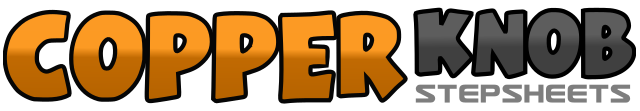 .......Count:32Wall:4Level:Beginner.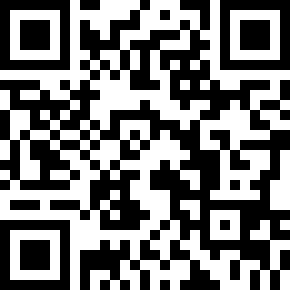 Choreographer:Tina Chen Sue-Huei (TW) & Juilin Chen (TW) - October 2019Tina Chen Sue-Huei (TW) & Juilin Chen (TW) - October 2019Tina Chen Sue-Huei (TW) & Juilin Chen (TW) - October 2019Tina Chen Sue-Huei (TW) & Juilin Chen (TW) - October 2019Tina Chen Sue-Huei (TW) & Juilin Chen (TW) - October 2019.Music:It's Gonna Take A Miracle - Wade HayesIt's Gonna Take A Miracle - Wade HayesIt's Gonna Take A Miracle - Wade HayesIt's Gonna Take A Miracle - Wade HayesIt's Gonna Take A Miracle - Wade Hayes........1-2Side Step R, Touch L Beside R3-4Side Step L, Touch R Toe Beside L1-2Side Step R, Touch L Beside R3-4Side Step L, Touch R Toe Beside L5-6Side Step R, Tog Step L7-8Fwd Step R, Hold (8)1-2Fwd Step L, Tap R Behind L3-4Back Step R, Hitch On L5-6Back Step L, Tog Step R7-8Fwd Step L, Hold (8)1-2Fwd Step R, Tap L Behind R3-4Back Step L, ½ R Turn Fwd Step R (6.00)5-6Fwd Step L, Tap R Behind L7-8Back Step R, ¼ L Turn Side Step R (3.00)1-2Step Diag R Out On R, Step Side Out On L3-4Step Back On R, Tog Step L5-6Fwd Step R, Pivot ½ L Turn Step L (9.00)7-8Fwd Step R, Pivot ½ L Turn Step L (3.00)